Dear Sir/Madam,It is my pleasure to invite you to attend the meeting of ITU-T Study Group 20 Regional Group for Asia and the Pacific (SG20RG-AP), which will take place virtually on 25-26 July 2023 from 1000 to 1600 hours, Geneva time. The SG20RG-AP meeting will open at 1000 hours Geneva time, using the MyMeetings remote participation tool. Delegates must register for the meeting in order to access the platform. Please note that the entire meeting will run in English only with no interpretation.Participation in the SG20RG-AP meeting is defined per clause reference 2.3.3 of WTSA Resolution 1 (Rev. Geneva, 2022), and is hence restricted to delegates and representatives of Member States, Sector Members and Associates of the study group in the region. Please note that continuity of representation would be helpful to the group's work. Additional information is set forth in Annex A, and a draft agenda – prepared by the SG20RG-AP Chairman, Dr Sushil KUMAR, India – can be found in Annex B. Practical information relating to the meeting will be posted on the SG20RG-AP webpage at: http://itu.int/go/tsg20rgap.Key deadlines:I wish you a productive and enjoyable meeting.Annexes: 2ANNEX A
Practical meeting informationWORKING METHODS AND FACILITIESDOCUMENT SUBMISSION AND ACCESS: The meeting will be run paperless. Member contributions and draft TDs should be submitted by e-mail to the study group secretariat (tsbsg20@itu.int) using the appropriate template. Access to meeting documents is provided from the regional group homepage, and is restricted to ITU-T Members who have an ITU user account with TIES access.WORKING LANGUAGES: In agreement with the Chairman of the regional group, the working language of the meeting will be English.INTERACTIVE REMOTE PARTICIPATION: The MyMeetings tool will be used to provide remote participation for all sessions, including decision-making sessions. Delegates must register for the meeting and identify themselves and their affiliation when taking the floor. Remote participation is provided on a best-effort basis. Participants should be aware that the meeting will not be delayed or interrupted because of a remote participant’s inability to connect, listen, or be heard, as per the Chairman's discretion. If the voice quality of a remote participant is considered insufficient, the Chairman may interrupt the remote participant and may refrain from giving the participant the floor until there is an indication that the problem is resolved. The meeting chat facility is an integral part of the meeting, and its use is encouraged to facilitate efficient time management during the sessions.PRE-REGISTRATION, NEW DELEGATES, FELLOWSHIPS PRE-REGISTRATION: Pre-registration is mandatory and is to be done online via the SG20RG-AP homepage at least one month before the start of the meeting. As outlined in TSB Circular 68, the ITU-T registration system requires focal-point approval for registration requests; TSB Circular 118 describes how to set up automatic approval of these requests. The membership is invited to include women in their delegations whenever possible.E-FELLOWSHIPS: To ensure the participation of developing countries and subject to the availability of funds, representatives of eligible countries, from the Asia and Pacific region can apply for participation grants, known as e-fellowships. E-fellowship applications must be authorized by the national designated focal point of an administration of a Member State. For e-fellowships, reimbursement is provided for the cost of connectivity for the duration of the event. The e-fellowship request form is available from the regional group homepage. E-fellowship requests must be received by 13 June 2023 at the latest, sent by e-mail to fellowships@itu.int or by fax to +41 22 730 57 78. Registration (approved by the focal point) is required before submitting a fellowship request, and it is strongly recommended to register for the event and to start the request process as soon as possible. Please note that the decision criteria to grant an e-fellowship include: available ITU budget; active participation, including the submission of relevant written contributions; equitable distribution among countries and regions; application by persons with disabilities and specific needs; and gender balance.ANNEX B
Draft agenda Meeting of Study Group 20 Regional Group for Asia and the Pacific (SG20RG-AP)Virtual, 25-26 July 20231000–1600 Geneva timeNOTE ‒ Remote participation guide for SG20RG-AP meeting will be posted on the webpage of SG20RG-AP.           ‒ Updates to the agenda can be found in the SG20RG-AP homepage._____________________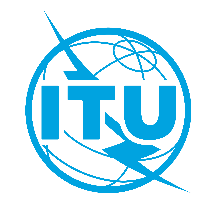 International telecommunication unionTelecommunication Standardization Bureau International telecommunication unionTelecommunication Standardization Bureau Geneva, 24 May 2023Geneva, 24 May 2023Ref:TSB Collective letter 1/SG20RG-APSG20/CBTSB Collective letter 1/SG20RG-APSG20/CB-	To Administrations of Member States of the Union participating in SG20RG-AP;-	To ITU-T Sector Members participating in SG20RG-AP;-	To ITU-T Associates participating in SG20RG-AP;-	To ITU Academia participating in SG20RG-AP;-  	To the ITU Regional Office, Bangkok, Thailand-	To Administrations of Member States of the Union participating in SG20RG-AP;-	To ITU-T Sector Members participating in SG20RG-AP;-	To ITU-T Associates participating in SG20RG-AP;-	To ITU Academia participating in SG20RG-AP;-  	To the ITU Regional Office, Bangkok, ThailandTel:+41 22 730 6301+41 22 730 6301-	To Administrations of Member States of the Union participating in SG20RG-AP;-	To ITU-T Sector Members participating in SG20RG-AP;-	To ITU-T Associates participating in SG20RG-AP;-	To ITU Academia participating in SG20RG-AP;-  	To the ITU Regional Office, Bangkok, Thailand-	To Administrations of Member States of the Union participating in SG20RG-AP;-	To ITU-T Sector Members participating in SG20RG-AP;-	To ITU-T Associates participating in SG20RG-AP;-	To ITU Academia participating in SG20RG-AP;-  	To the ITU Regional Office, Bangkok, ThailandFax:+41 22 730 5853+41 22 730 5853-	To Administrations of Member States of the Union participating in SG20RG-AP;-	To ITU-T Sector Members participating in SG20RG-AP;-	To ITU-T Associates participating in SG20RG-AP;-	To ITU Academia participating in SG20RG-AP;-  	To the ITU Regional Office, Bangkok, Thailand-	To Administrations of Member States of the Union participating in SG20RG-AP;-	To ITU-T Sector Members participating in SG20RG-AP;-	To ITU-T Associates participating in SG20RG-AP;-	To ITU Academia participating in SG20RG-AP;-  	To the ITU Regional Office, Bangkok, ThailandE-mail:tsbsg20@itu.int tsbsg20@itu.int -	To Administrations of Member States of the Union participating in SG20RG-AP;-	To ITU-T Sector Members participating in SG20RG-AP;-	To ITU-T Associates participating in SG20RG-AP;-	To ITU Academia participating in SG20RG-AP;-  	To the ITU Regional Office, Bangkok, Thailand-	To Administrations of Member States of the Union participating in SG20RG-AP;-	To ITU-T Sector Members participating in SG20RG-AP;-	To ITU-T Associates participating in SG20RG-AP;-	To ITU Academia participating in SG20RG-AP;-  	To the ITU Regional Office, Bangkok, ThailandWeb:http://itu.int/go/tsg20rgaphttp://itu.int/go/tsg20rgap-	To Administrations of Member States of the Union participating in SG20RG-AP;-	To ITU-T Sector Members participating in SG20RG-AP;-	To ITU-T Associates participating in SG20RG-AP;-	To ITU Academia participating in SG20RG-AP;-  	To the ITU Regional Office, Bangkok, Thailand-	To Administrations of Member States of the Union participating in SG20RG-AP;-	To ITU-T Sector Members participating in SG20RG-AP;-	To ITU-T Associates participating in SG20RG-AP;-	To ITU Academia participating in SG20RG-AP;-  	To the ITU Regional Office, Bangkok, ThailandSubject:Meeting of Study Group 20 Regional Group for Asia and the Pacific (SG20RG-AP);
Virtual, 25-26 July 2023Meeting of Study Group 20 Regional Group for Asia and the Pacific (SG20RG-AP);
Virtual, 25-26 July 2023Meeting of Study Group 20 Regional Group for Asia and the Pacific (SG20RG-AP);
Virtual, 25-26 July 2023Meeting of Study Group 20 Regional Group for Asia and the Pacific (SG20RG-AP);
Virtual, 25-26 July 202313 June 2023-	Submit e-fellowship requests (via the forms on the SG20RG-AP homepage; see details in Annex A)23 June 2023-	Pre-registration (via the online registration form on the SG20RG-AP homepage)12 July 2023-	Submit ITU-T Member contributions (by e-mail to tsbsg20@itu.int)Yours faithfully,Seizo Onoe
Director of the Telecommunication
Standardization Bureau 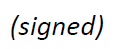  ITU-T SG20RG-AP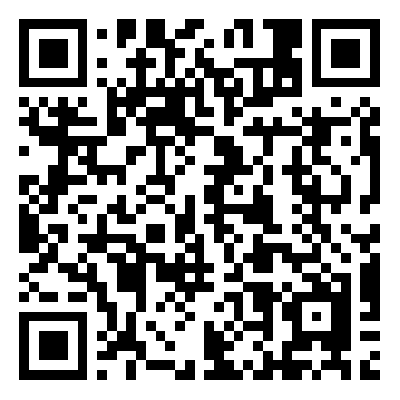 Yours faithfully,Seizo Onoe
Director of the Telecommunication
Standardization Bureau Latest meeting informationNoDescriptionDocument1Opening of the meeting 2Opening remarks3Adoption of the agenda4Overview of ITU-T Study Group 20 (structure and working methods)4.1ITU-T SG20 Structure4.2ITU-T Working Methods4.3ITU-T SG20 RG-AP5Overview of ITU-T activities on Digital transformation for people-centred cities6Overview of the outcomes of previous meetings related to ITU-T SG20 6.1ITU-T SG20 meetings: Geneva, 30 January - 10 February 2023 and Geneva, 18-28 July 20226.2Main decisions taken by WTSA-20 related to ITU-T SG-20 6.3Highlights of the ITU Plenipotentiary Conference (Bucharest, 26 September – 14 October 2022) relevant to ITU-T SG206.4Highlights of TSAG (Geneva, 30 May - 2 June 2023) relevant to ITU-T SG207Discussion on SG20RG-AP structure8Work Programme of ITU-T SG209Discussion on received Contributions10SG20RG-AP members’ Contributions to ITU-T Study Group 2011Discussion on ITU-T SG20RG-AP priorities 12Discussion on WTSA-24 preparations13Collaboration matters13.1Collaboration with ASTAP13.2Collaboration with other SDOs/ Forums14Preparation of the draft Report of the SG20RG-AP15Venue and date of next SG20RG-AP meeting16Any other businessITU-T Study Group 20 meeting (Arusha, Tanzania, 13-22 September 2023)17Closure of the meeting